I Podaci o nevladinoj organizacijiNaziv nevladine organizacije (u daljem tekstu: organizacija):Sjedište i adresa organizacije:Registarski broj i datum upisa organizacije u Registar nevladinih organizacija:Telefon, telefaks  i elektronska adresa:Ime i prezime ovlašćenog lica za zastupanje organizacije: Poreski indentifikacioni broj organizacije:Ukupan broj članova organizacije:Broj stalno zaposlenih u organizaciji:Članstvo u mreži, koaliciji, savezu, međunarodnoj organizaciji relevantno za učešće u pregovaračkom procesu:Djelatnost/i organizacije utvrđene Statutom organizacije:Budžet organizacije (2014. i 2015.):Realizovani projekti, istraživanja, pubilkacije (koji podržavaju kandidaturu NVO u konkretnoj oblasti bavljenja ZKO) sa mjerilom uspješnosti:II Podaci o predloženom kandidatu/kandidatkinjiIme i prezime kandidata/kinje za članstvo u ZKO: Stručni radovi, publikacije koje je kandidat objavio u konkretnoj oblasti bavljenja ZKO:Stručna sprema  kandidata/kinje:Radno iskustvo:Član/ica  NVO od:Nivo znanja engleskog jezika (A1/2, B1/2, C1/2)Drugi strani jezik/ci:Kontakti kandidata/kandidatkinje: Mjesto i datum:                                                                     Potpis ovlašćenog lica organizacije__________________________                                  __________________________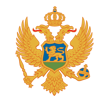 MINISTARSTVO VANJSKIH POSLOVA I EVROPSKIH INTEGRACIJAO B R A Z A C  ZA PREDLAGANJE PREDSTAVNIKA/CA NEVLADINIH ORGANIZACIJA ZA ČLANSTVO U ZAJEDNIČKOM KONSULTATIVNOM ODBORU IZMEĐU CRNE GORE I EVROPSKOG EKONOMSKOG I SOCIJALNOG KOMITETA (ZKO)R.br.PODRUČJE DJELOVANJA ZKO ZA KOJE SE KANDIDAT/KINJA PREDLAŽEOznačiti sa“OVO“/“OVA“Demokratizacija, borba protiv korupcije i vladavina pravaEvropske i evro-atlantske integracijeOdrživi i ruralni razvoj i zaštita životne sredineZaštita i promocija ljudskih i manjinskih pravaPolitika zapošljavanja, socijalna pitanja i građanska pitanjaTržište, proizvodnja i potrošačko društvoTransport, energija, infrastruktura i informaciono društvoObrazovanje, kultura i mladi